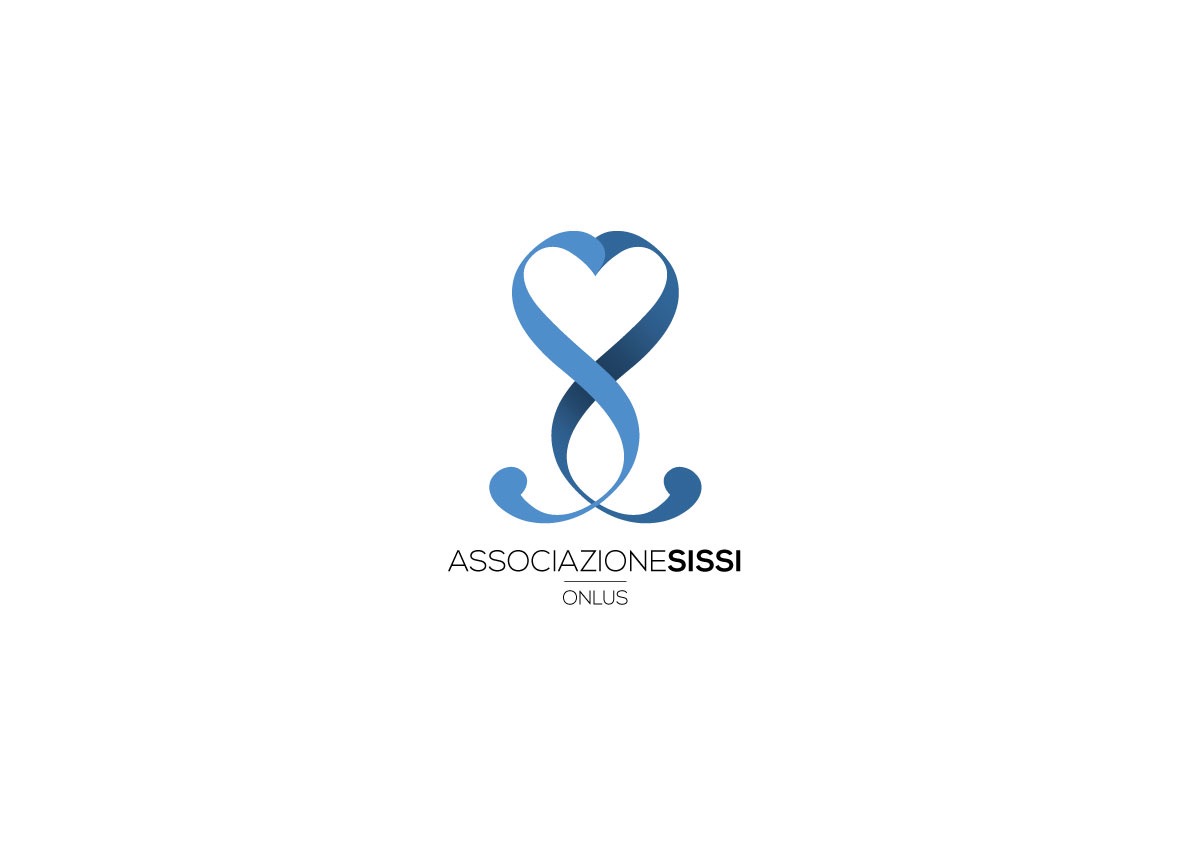 Domanda Rinnovo Iscrizione Associazione SISSIIo sottoscritto _________________________________________Già iscritto all’Associazione Sissi, chiede di rinnovare la propria iscrizione per l’anno 2017.Versa, contestualmente, la somma di € 20,00 (Euro venti/00). ___________,  lì ________________________Firma __________________________Accettazione dell’AssociazioneDelibera di ammissione a socio da parte del Consiglio direttivo in data………Firma del Presidente